제1회 디토랜드 크리에이터 경진대회 ‘만들자 메타버스!’ 참가 신청서디토랜드 경진대회 개인정보 수집 • 이용, 콘텐츠의 지적재산권, 
수상작 업로드 및 관리에 관한 동의서▣ 개인정보 수집 및 이용에 대한 내용※ 수집근거: 개인정보보호법 제15조, 제22조제3항, 표준개인정보보호지침 제13조위와 같이 개인정보를 수집 및 이용하는 데 ■동의합니다. □동의하지 않습니다.
▣ 콘텐츠의 지적재산권위와 같은 콘텐츠의 지적재산권 내용에 ■동의합니다. □동의하지 않습니다.▣ 수상작 업로드 및 관리 동의위와 같은 수상작 업로드 및 관리 내용에 ■동의합니다. □동의하지 않습니다.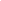 본인은 위 「디토랜드 경진대회 개인정보 수집 〮이용, 콘텐츠의 지적재산권, 
수상작 업로드 및 관리에 관한 동의서」의 내용을 명확히 이해했으며, 해당 내용에 동의합니다.2022년     월     일성명: ___________________________ (인 또는 서명)만 14세 미만 개인정보 수집 • 이용 법정 대리인 동의서(참가자가 만 14세 미만 아동일 경우에만 본 동의서를 작성하여 함께 제출해 주세요)다음의 개인정보 항목은 디토랜드 크리에이터 경진대회 참여를 위해 필수적인 항목으로 「개인정보보호법」 제 22조에 따라 만 14세 미만 아동의 개인정보 처리를 위해 법정 대리인의 동의를 받아야 합니다.▣ 만 14세 미만 아동의 개인정보 수집 및 이용에 대한 내용본인은 만 14세 미만 아동의 법정 대리인으로써 디토랜드 크리에이터 경진대회 참여를 위해 위와 같이 아동의 개인정보를 수집⋅이용하는 것에 동의합니다.2022년     월     일법정 대리인 성명: ___________________________ (인 또는 서명)◎ 기타 유의사항 안내
아래 파일들을 신청 기간 내에 contest@utplus.co.kr로 제출해야 접수가 완료됩니다.
참가 신청서(동의서 포함), 기획서, 제작 작품(RMO 파일), 토이 업로드(초등의 경우만)신청 기간은 2022.05.02(월) ~ 05.27(금)이며, 이 기간을 제외한 다른 날짜에 신청하신 경우, 접수가 불가합니다.1차 심사는 서류로 진행되며, 2차 심사는 온라인 발표로 진행됩니다.시상식은 온라인으로 진행될 예정이며, 상장 및 상금은 시상식 이후 발송해 드립니다.수상자가 부득이한 사정으로 시상식에 참석하지 못할 경우 경진대회 홈페이지에 안내된 연락처로 미리 고지 부탁드리며, 사전 고지 없이 무단으로 불참하는 경우 시상이 취소될 수 있습니다.기타 상세 일정은 홈페이지를 참고하시고, 일정 미확인 혹은 착오로 인한 접수 미처리 및 심사 미통과의 책임은 본인에게 있습니다.이 름(팀 신청 시 대표 1인 이름)접수번호(비워 두세요)(비워 두세요)팀 명(개인 신청 시 미기재)생년월일학교(학년)(학교를 다니지 않으면 미기재)신청부문□초등부  □중등부  □고등부□초등부  □중등부  □고등부E-mail연락처본인E-mail연락처보호자주 제□ 지정 과제(전라남도 지역과 관련된 것)  □ 자유 주제□ 지정 과제(전라남도 지역과 관련된 것)  □ 자유 주제□ 지정 과제(전라남도 지역과 관련된 것)  □ 자유 주제□ 지정 과제(전라남도 지역과 관련된 것)  □ 자유 주제주 소(우편번호)(주소)(우편번호)(주소)(우편번호)(주소)(우편번호)(주소)작품명파일명- 중고등부 - rmo파일명 
- 초등부 툴박스에 업로드한 toy명- 중고등부 - rmo파일명 
- 초등부 툴박스에 업로드한 toy명제작 의도위와 같이 2022 제1회 디토랜드 크리에이터 경진대회 참가를 신청합니다.2022년     월     일신청자 _____________________  (인)㈜유티플러스인터랙티브 대표이사 귀하위와 같이 2022 제1회 디토랜드 크리에이터 경진대회 참가를 신청합니다.2022년     월     일신청자 _____________________  (인)㈜유티플러스인터랙티브 대표이사 귀하위와 같이 2022 제1회 디토랜드 크리에이터 경진대회 참가를 신청합니다.2022년     월     일신청자 _____________________  (인)㈜유티플러스인터랙티브 대표이사 귀하위와 같이 2022 제1회 디토랜드 크리에이터 경진대회 참가를 신청합니다.2022년     월     일신청자 _____________________  (인)㈜유티플러스인터랙티브 대표이사 귀하위와 같이 2022 제1회 디토랜드 크리에이터 경진대회 참가를 신청합니다.2022년     월     일신청자 _____________________  (인)㈜유티플러스인터랙티브 대표이사 귀하수집 내용개인정보 수집 및 이용 목적개인정보의 보유 및 이용 기간이름, 생년월일, 전화번호(휴대폰번호 포함), 주소, E-mail개인식별, 안내사항 전달, 경진대회 신청, 수상자 상품 전달, 기타 경진대회 운영 및 관리에 필요한 사항당회 경진대회 운영 및 관리 기간 보관한 뒤, 행사 종료 후 개인정보 처리방침에 명시된 문서 보관 기간 경과 후 파기디토랜드에서 제공한 모든 콘텐츠의 권리 및 지적재산권은 ㈜유티플러스인터랙티브에게 있으며, 금번 경진대회에서 참가자가 제작한 콘텐츠(토이, 월드 등)의 권리 및 지적재산권은 참가자에게 있습니다.디토랜드 경진대회 수상작은 참가자 본인이 직접 디토랜드 플랫폼에 업로드하고 관리하며, 2년 동안 공개하는 것으로 합니다. 2년이 지나지 않은 시점에 무단으로 콘텐츠 비공개 혹은 삭제 시 수상 취소 및 상금이 반환되며, 손해배상이 청구될 수 있습니다.수집 내용개인정보 수집 및 이용 목적개인정보의 보유 및 이용 기간이름, 생년월일, 전화번호(휴대폰번호 포함), 주소, E-mail개인식별, 안내사항 전달, 경진대회 신청, 수상자 상품 전달, 기타 경진대회 운영 및 관리에 필요한 사항당회 경진대회 운영 및 관리 기간 보관한 뒤, 행사 종료 후 개인정보 처리방침에 명시된 문서 보관 기간 경과 후 파기○ 참가자 정보(만 14세 미만 아동)○ 참가자 정보(만 14세 미만 아동)○ 참가자 정보(만 14세 미만 아동)○ 참가자 정보(만 14세 미만 아동)○ 참가자 정보(만 14세 미만 아동)이름생년월일생년월일○ 법정 대리인(보호자) 정보○ 법정 대리인(보호자) 정보○ 법정 대리인(보호자) 정보○ 법정 대리인(보호자) 정보○ 법정 대리인(보호자) 정보이름생년월일참가자와의 관계연락처(휴대폰)